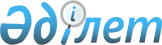 О внесении изменений в постановление Правительства Республики Казахстан от 29 декабря 1995 года № 1880
					
			Утративший силу
			
			
		
					Постановление Правительства Республики Казахстан от 30 сентября 2010 года № 1010. Утратило силу постановлением Правительства Республики Казахстан от 27 марта 2017 года № 140.
      Сноска. Утратило силу постановлением Правительства РК от 27.03.2017 № 140.
      Правительство Республики Казахстан ПОСТАНОВЛЯЕТ:
      1. Внести в постановление Правительства Республики Казахстан от 29 декабря 1995 года № 1880 "О Комиссии по вопросам международной гуманитарной помощи" (САПП Республики Казахстан, 1995 г., № 41, ст. 512) следующие изменения:
      ввести в состав Комиссии по вопросам международной гуманитарной помощи, утвержденный указанным постановлением:
      Ирсалиева              - вице-министра образования и науки
      Серика Азтаевича         Республики Казахстан,
      Курмангалиеву          - вице-министра здравоохранения
      Аиду Даденовну           Республики Казахстан,
      Смаилова               - вице-министра по чрезвычайным ситуациям
      Жанболата                Республики Казахстан,
      Амангельдиновича   
      Айдарханова            - председателя Комитета контроля
      Армана Тергеуовича       фармацевтической и медицинской
                               деятельности Министерства здравоохранения
                               Республики Казахстан,
      Иманбаева              - директора Департамента международного
      Болата Бариевича         сотрудничества Министерства индустрии и
                               новых технологий Республики Казахстан;
            строки:
      "Бекетаев              - вице-министр юстиции
      Марат Бакытжанович       Республики Казахстан",
      "Магауов               - вице-министр энергетики и минеральных
      Aceт Маратович           ресурсов Республики Казахстан",
      "Омаров                - заместитель Министра иностранных дел
      Кайрат Ермекович         Республики Казахстан",
      "Сулейменов            - вице-министр экономики и бюджетного
      Тимур Муратович          планирования Республики Казахстан,
                               заместитель председателя",
      "Шолпанкулов           - вице-министр финансов
      Берик Шолпанкулович      Республики Казахстан"
            изложить в следующей редакции:
      "Бекетаев              - ответственный секретарь Министерства
      Марат Бакытжанович       юстиции Республики Казахстан",
      "Магауов               - вице-министр нефти и газа
      Асет Маратович           Республики Казахстан",
      "Умаров                - заместитель Министра иностранных дел
      Кайрат Ермекович         Республики Казахстан",
      "Сулейменов            - вице-министр экономического развития и
      Тимур Муратович          торговли Республики Казахстан",
      "Шолпанкулов           - вице-министр финансов Республики Казахстан,
      Берик Шолпанкулович      заместитель председателя";
      вывести из указанного состава: Баймуканова Сыздыка Асылбековича, Вощенкову Тамару Анатольевну, Куанганова Фархада Шаймуратовича, Мамытбекова Едила Куламкадыровича, Сабдалина Аблая Кияловича.
      2. Настоящее постановление вводится в действие со дня подписания.
					© 2012. РГП на ПХВ «Институт законодательства и правовой информации Республики Казахстан» Министерства юстиции Республики Казахстан
				
Премьер-Министр
Республики Кaзахстан
К. Масимов